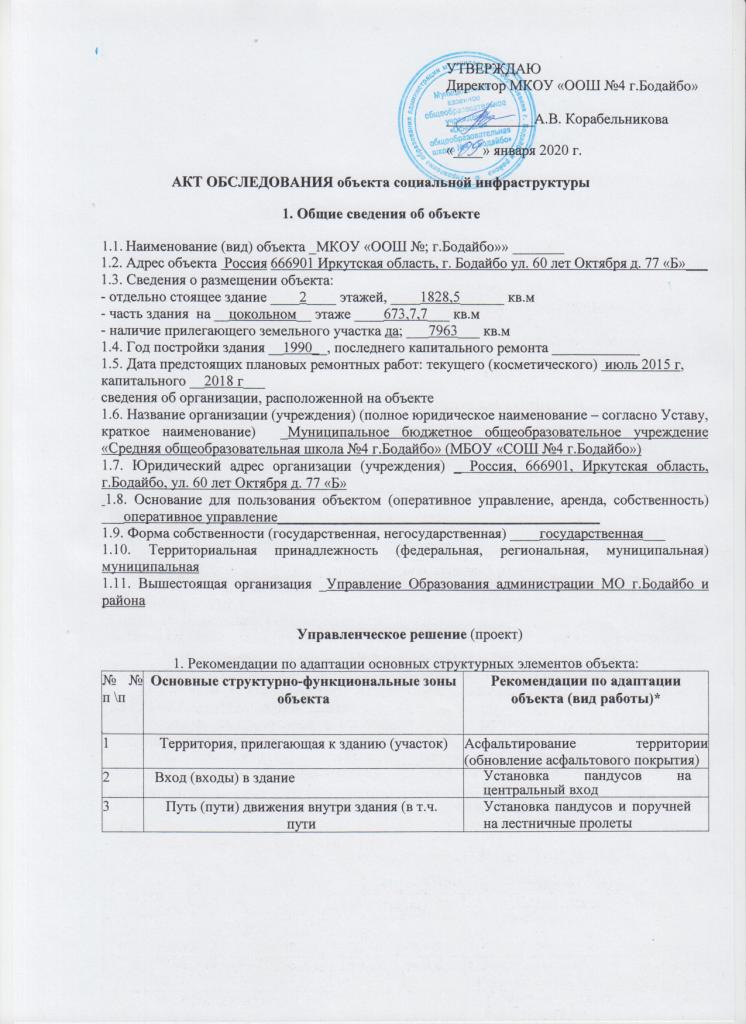 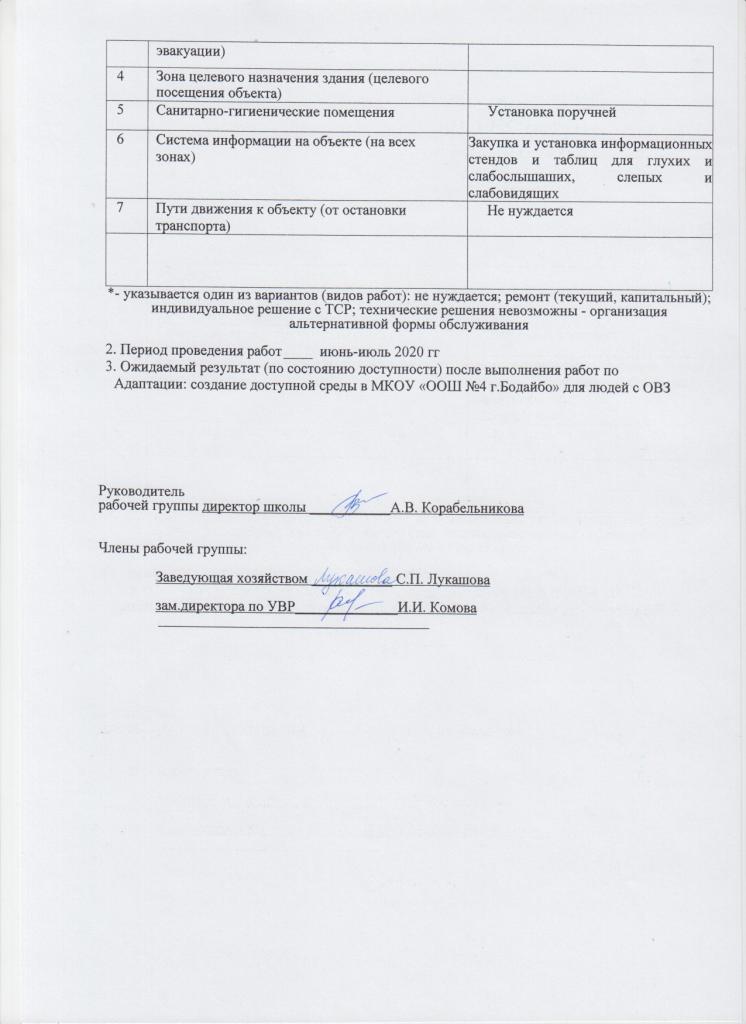 Приложение 11. Входа (входов) в здание2. Пути (путей) движения внутри здания (в т.ч. путей эвакуации)3. Зоны целевого назначения здания (целевого посещения объекта) Вариант I - зона обслуживания инвалидов4. Санитарно-гигиенических помещений5. Системы информации на объекте№ п/пНаименование функционально- планировочного элементаНаличие элементаНаличие элементаНаличие элементаВыявленные нарушения и замечанияВыявленные нарушения и замечанияРаботы по адаптации объектовРаботы по адаптации объектов№ п/пНаименование функционально- планировочного элементаесть/ нет№ на плане№ фотоСодержаниеЗначимодля инвалида (категория)СодержаниеВиды работ2.1Лестница (наружная)нет2.2Пандус (наружный)нетНеобходимо установить2.3Входная площадка (перед дверью)естьНеобходимо ликвидировать выбоины, щербины2.4Дверь (входная)естьУстановитьсамораскрывающуюсядверь2.5ТамбурестьУстановитьсамораскрывающуюсядверьОБЩИЕтребования к зоне№ п/пНаименование функционально- планировочного элементаНаличие элементаНаличие элементаНаличие элементаВыявленные нарушения и замечанияВыявленные нарушения и замечанияРаботы по адаптации объектовРаботы по адаптации объектов№ п/пНаименование функционально- планировочного элементаесть/ нет№ на плане№ фотоСодержаниеЗначимодля инвалида (категория)СодержаниеВиды работ3.1Коридор (вестибюль, зона ожидания, галерея, балкон)естьУбрать пороги, замена полов (наличие неровностей препятствует безопасному движению детей с ОВЗ)3.2Лестница (внутри здания)есть3.3Пандус (внутри здания)нетОборудовать необходимо3.4Лифтпассажирский (или подъемник)нет3.5Дверь (межэтажные, входные)ЕстьНеобходимо замена на самооткрывающиеся3.6Пути эвакуации (в т.ч. зоны безопасности)Установка пандусов и поручней на путях эвакуацииОБЩИЕтребования к зоне№ п/пНаименование функционально- планировочного элементаНаличие элементаНаличие элементаНаличие элементаВыявленные нарушения и замечанияВыявленные нарушения и замечанияРаботы по адаптации объектовРаботы по адаптации объектов№ п/пНаименование функционально- планировочного элементаесть/ нет№ на плане№ фотоСодержаниеЗначимодля инвалида (категория)СодержаниеВиды работ4.1Кабинетная формаобслуживанияесть4.2Зальная форма обслуживаниянет4.3Прилавочная формаобслуживаниянет4.4Формаобслуживания с перемещением по маршрутунет4.5Кабинаиндивидуального обслуживаниянет4.6Спортивный зал, тренажерный залестьОБЩИЕтребования к зоне№ п/пНаименование функционально- планировочного элементаНаличие элементаНаличие элементаНаличие элементаВыявленные нарушения и замечанияВыявленные нарушения и замечанияРаботы по адаптации объектовРаботы по адаптации объектов№ п/пНаименование функционально- планировочного элементаесть/ нет№ на плане№ фотоСодержаниеЗначимодля инвалида (категория)СодержаниеВиды работ5.1Туалетная комнатаестьОборудование поручней5.2Душевая/ ванная комнатанет5.3Бытовая комната (гардеробная)естьОборудование поручнейОБЩИЕтребования к зоне№ п/пНаименование функционально- планировочного элементаНаличие элементаНаличие элементаНаличие элементаВыявленные нарушения и замечанияВыявленные нарушения и замечанияРаботы по адаптации объектовРаботы по адаптации объектов№ п/пНаименование функционально- планировочного элементаесть/ нет№ на плане№ фотоСодержаниеЗначимодля инвалида (категория)СодержаниеВиды работ6.1Визуальные средства6.2Акустические средства6.3Тактильные средстваОБЩИЕтребования к зоне